Darlington School Sport Partnership Sporting Event Plan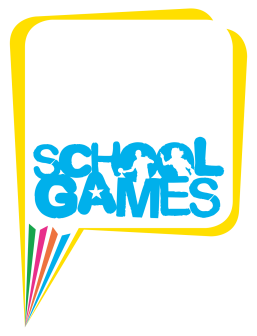 InformationDateTuesday 24th March (Cup) & Tuesday 25th February 2020 (plate)EventPrimary Table Tennis Cup and PlateEvent organiserAly Raw, sara Wrangham and Dave NoutchTime of event9.30 arrival for a 10am start. Finish 2.15pmVenueThe King’s Centre, Whessoe Road,  Darlington DL3 0QTRegistration & dataSchools to sign in on arrival and have data ready: Any young leaders to assist in the eventBoys and SEND, Girls and SEND, BAME, Pupil Premium and staff to have rea the Codes of ConductParentsParents allowed in spectator area on the first floor NOT in the playing areainstructions for parkingBuses to drop off & collect at The King’s Centreinstructions for site teamAR will issue a register of schools attending the week before the eventOutline details of events for accompanying members of staff. Equipment needed with you on the day:Register & data as aboveTeam ranked in order 1 – 4 (boys and girls ) for CUP onlyEmergency contact information for the childrenBasic First Aid kit & First AiderInformation regarding those children who cannot be photographedChildren needPE kit – preferable all same colour would be helpfulWarm clothes for when they are not playingTo know which number they are 1-4 (Cup)Water bottle and snackIndoor (not muddy) shoes/trainersThe Cup will be a competitive event comprising games only and children will need to have had previous experience and understand the game. The winning team will progress through to represent Darlington at the Tees valley finals on Wednesday 8th July 2020.  The Plate is a developmental event with demonstrations and skills practice and personal challenge activitiesWelfare / First AidPlease bring own first aid kitNo changing rooms are available – please come ready changedSchools need to be aware of any children with a particular medical condition and let organiser knowToiletsToilets available at venue. Please make arrangements to accompany children to the toilet VenueThanks go to the King’s Centre for hosting this event & Longfield Academy for providing leaders and Darlington Dolphins for organising the events